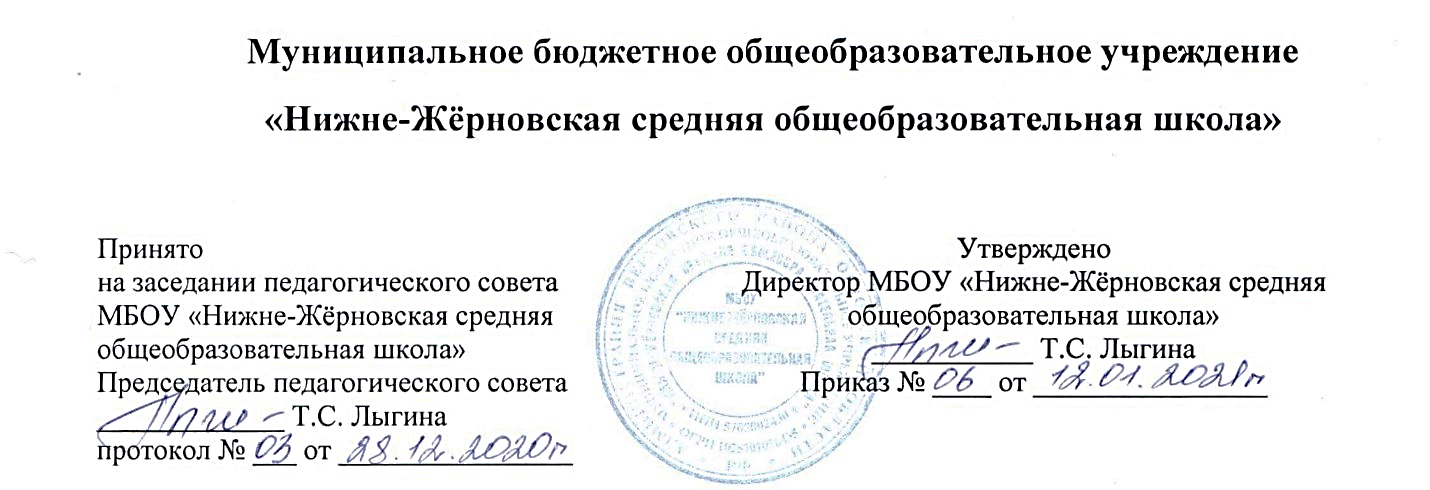 Положение о порядке оформления возникновения, приостановления и прекращения отношений между дошкольной группой  и родителями (законными представителями) несовершеннолетних воспитанников Муниципального бюджетного общеобразовательного учреждения  «Нижне-Жёрновская средняя общеобразовательная школа» Верховского района Орловской области1. Общие положения 1.1. Настоящее Положение о порядке оформления образовательных отношений в МБОУ «Нижне-Жёрновская средняя общеобразовательная школа» (дошкольная группа) разработано в соответствии с Федеральным законом № 273-ФЗ от 29.12.2012 «Об образовании в Российской Федерации» с изменениями от 8 декабря 2020 года, Федеральным Законом «Об основных гарантиях прав ребенка в Российской Федерации» от 24.07.1998г № 124-ФЗ с изменениями от 31 июля 2020 года, Приказом Министерства просвещения Российской Федерации от 31 июля 2020 года №373 «Об утверждении Порядка организации и осуществления образовательной деятельности по основным общеобразовательным программам — образовательным программам дошкольного образования», Приказом Министерства просвещения Российской Федерации от 15 мая 2020 года №236 «Об утверждении Порядка приема на обучение по образовательным программам дошкольного образования» (с изменениями на 8 сентября 2020 года), Приказом Минобрнауки России от 28.12.2015г № 1527 «Об утверждении Порядка и условий осуществления перевода обучающихся из одной организации, осуществляющей образовательную деятельность по образовательным программам дошкольного образования, в другие организации, осуществляющие образовательную деятельность по образовательным программам соответствующих уровня и направленности» (с изменениями от 25 июня 2020 года),  и другими нормативными правовыми актами РФ, регламентирующими деятельность организаций, осуществляющих образовательную деятельность. 1.2. Данное Положение регламентирует порядок оформления возникновения, приостановления и прекращения отношений между МБОУ «Нижне-Жёрновская средняя общеобразовательная школа» и родителями (законными представителями) несовершеннолетних воспитанников дошкольной группы. 1.3. Образовательные отношения — совокупность общественных отношений по реализации права граждан на образование, целью которых является освоение воспитанниками содержания реализуемых  образовательных программ дошкольного образования. 1.4. Участники образовательных отношений — воспитанники, родители (законные представители) несовершеннолетних воспитанников, педагогические работники , осуществляющие образовательную деятельность в  МБОУ «Нижне-Жёрновская средняя общеобразовательная школа». 2. Возникновение образовательных отношений2.1. Основанием возникновения образовательных отношений является приказ директора школы МБОУ «Нижне-Жёрновская средняя общеобразовательная школа»  о приеме ребенка в дошкольную группу 2.2.   Возникновение образовательных отношений в связи с приемом ребенка  на обучение по образовательным программам дошкольного образования оформляется в соответствии с законодательством Российской Федерации и утвержденным Положением о порядке приема, перевода и отчисления воспитанников МБОУ «Нижне-Жёрновская средняя общеобразовательная школа», утвержденными приказом директора школы. 2.3. Права и обязанности воспитанника, предусмотренные законодательством об образовании и локальным нормативным актом , возникают у лица, принятого на обучение, с даты зачисления . 2.4. При приеме в дошкольную группу МБОУ «Нижне-Жёрновская средняя общеобразовательная школа»  директор  обязан ознакомить родителей (законных представителей) с Уставом, лицензией на право осуществления образовательной деятельности, образовательными программами,  другими документами, регламентирующими организацию образовательных отношений. 2.5. Факт ознакомления родителей (законных представителей) ребенка, в том числе через официальный сайт образовательной организации, с указанными документами фиксируется в заявлении о приеме в образовательную организацию и заверяется личной подписью родителей (законных представителей) ребенка. 2.7. Подписью родителей (законных представителей) ребенка фиксируется также согласие на обработку их персональных данных и персональных данных ребенка в порядке, установленном законодательством Российской Федерации. Родители (законные представители) имеют право выразить свое согласие или несогласие на размещение фото- и видеоматериалов, комментариев и т.п., с информацией по организации образовательной деятельности с участием их ребенка, не противоречащим действующему законодательству, на официальном сайте , в СМИ и т.п. 2.7. Прием в  образовательное учреждение осуществляется в течение всего календарного года при наличии свободных мест.3. Договор об образовании 3.1. Между  образовательным учреждением в лице директора школы (либо лице, его замещающем) и родителями (законными представителями) несовершеннолетнего воспитанника может заключаться договор об образовании. В обязательном порядке договор об образовании заключается при приеме на обучение за счет средств физического и (или) юридического лица (далее – договор об оказании платных образовательных услуг). Заключение договора об образовании (Договора об оказании платных образовательных услуг) предшествует изданию приказа о приеме ребенка для обучения в ДГ. 3.2. Договор об образовании  заключается в письменной форме в двух экземплярах, один из которых находится в ДГ, другой передается родителям (законным представителям) несовершеннолетнего лица. 3.3. В договоре об образовании указываются основные характеристики предоставляемого образования (образовательной услуги), в том числе вид, уровень и (или) направленность дополнительной образовательной программы (часть образовательной программы определенного уровня, вида и направленности), форма получения образования и форма обучения, срок освоения образовательной программы (продолжительность обучения), права, обязанности и ответственность сторон.  3.4. Договор об образовании не может содержать условий, ограничивающих права или снижающих уровень гарантий воспитанников, по сравнению с установленными законодательством об образовании. Если условия, ограничивающие права поступающих и воспитанников или снижающие уровень предоставления им гарантий, включены в договор, то такие условия не подлежат применению. 3.5. В договоре указывается срок его действия. 3.6. Ответственность за неисполнение или ненадлежащее исполнение обязательств по договору стороны несут в порядке, установленном действующим законодательством 3.7. Форма договора об образовании устанавливается МБОУ «Нижне-Жёрновская средняя общеобразовательная школа» . 4. Прием на обучение в образовательную организацию 4.1. Прием на обучение в дошкольную группу МБОУ «Нижне-Жёрновская средняя общеобразовательная школа»  регламентируется Положением о порядке приема, перевода и отчисления детей . 4.2. Прием на обучение за счет средств физического и (или) юридического лица в образовательной организации регламентируется Положением об оказании платных образовательных услуг .5. Изменение образовательных отношений5.1. Образовательные отношения изменяются в случае изменений условий получения воспитанниками образования по конкретной основной или дополнительной образовательной программе дошкольного образования, повлекшего за собой изменение взаимных прав и обязанностей воспитанника, родителей (законных представителей) и  образовательного учреждения. 5.2. Образовательные отношения могут быть изменены как по инициативе несовершеннолетнего воспитанника по их заявлению в письменной форме, так и по инициативе МБОУ «Нижне-Жёрновская средняя общеобразовательная школа». 5.3. Решение об изменении формы получения образования или формы обучения детей-сирот и детей, оставшихся без попечения родителей, принимается с согласия органа опеки и попечительства. 5.4. Основанием для изменения образовательных отношений является приказ, изданный директором школы  или уполномоченным им лицом. 5.5. Если с родителями (законными представителями) воспитанника заключен договор об образовании, приказ издается на основании внесения соответствующих изменений в такой договор. Изменения, внесенные в договор, вступают в силу после издания приказа з об изменении образовательных отношений или с иной указанной в нем даты.6. Приостановление образовательных отношений6.1 Образовательные отношения могут быть приостановлены в случае отсутствия воспитанника на занятиях по следующим причинам: продолжительная болезнь; длительное медицинское обследование или болезнь воспитанника; иные семейные обстоятельства; по инициативе МБОУ «Нижне-Жёрновская средняя общеобразовательная школа»  (карантина, проведения ремонтных работ). 6.2 Приостановление отношений по инициативе родителей (законных представителей) возникают на основании их личного заявления. Форма заявления о приостановлении образовательных отношений разрабатывается в МБОУ «Нижне-Жёрновская средняя общеобразовательная школа»  (Приложение 1) и размещается на официальном сайте школы в сети «Интернет». Приостановление образовательных отношений оформляется приказом директора. 6.3. Родители (законные представители) воспитанника для сохранения места в дошкольной группе должны предоставить  документы, подтверждающие отсутствие воспитанника по уважительным причинам. 6.4. Основанием для приостановления образовательных отношений по инициативе МБОУ «Нижне-Жёрновская средняя общеобразовательная школа»  является приказ директора или уполномоченным им лицом. 7. Прекращение образовательных отношений7.1. Образовательные отношения между МБОУ «Нижне-Жёрновская средняя общеобразовательная школа»  и родителями (законными представителями) несовершеннолетнего могут быть прекращены в следующих случаях: в связи с получением дошкольного образования (завершением обучения); по инициативе родителей (законных представителей) воспитанника, в том числе в случае перевода воспитанника для продолжения освоения образовательной программы, в другую организацию, осуществляющую образовательную деятельность; по обстоятельствам, не зависящим от воли воспитанника или родителей (законных представителей) или  МБОУ «Нижне-Жёрновская средняя общеобразовательная школа», в том числе в случае ликвидации  образовательного учреждения. 7.2. Досрочное прекращение образовательных отношений по инициативе родителей (законных представителей) воспитанника не влечет за собой возникновение каких-либо дополнительных, в том числе материальных, обязательств перед МБОУ «Нижне-Жёрновская средняя общеобразовательная школа». 7.3. Основанием для прекращения образовательных отношений является приказ директора школы. 7.4. Права и обязанности воспитанника, предусмотренные действующим законодательством и локальными нормативным актами, прекращаются с даты его отчисления. 7.5. Решение об отчислении детей-сирот и детей, оставшихся без попечения родителей, принимается с согласия комиссии по делам несовершеннолетних и защите их прав и органа опеки и попечительства. 7.6. Если с родителями (законными представителями) несовершеннолетнего воспитанника заключен договор об оказании платных образовательных услуг, при досрочном прекращении образовательных отношений такой договор расторгается на основании приказа об отчислении воспитанника . 7.7. Основания и порядок отчисления воспитанника из дошкольной группы образовательного учреждения регламентируется Положением о порядке приема, перевода, отчисления и восстановления воспитанников МБОУ «Нижне-Жёрновская средняя общеобразовательная школа». 7.8. МБОУ «Нижне-Жёрновская средняя общеобразовательная школа»  в случае досрочного прекращения образовательных отношений по основаниям, не зависящим от воли организации, осуществляющей образовательную деятельность, обязано обеспечить перевод воспитанников в другие организации, осуществляющие образовательную деятельность и исполнить иные обязательства, предусмотренные договором об образовании. 7.9. В случае прекращения деятельности ДОУ, а также в случае аннулирования у нее лицензии на право осуществления образовательной деятельности, учредитель  образовательного учреждения обеспечивает перевод воспитанников с согласия родителей (законных представителей) в другие образовательные организации, реализующие соответствующие образовательные программы.8. Заключительные положения 8.1. Настоящее Положение о порядке оформления образовательных отношений является локальным нормативным актом МБОУ «Нижне-Жёрновская средняя общеобразовательная школа», принимается на Педагогическом совете и утверждается (либо вводится в действие) приказом директора. 8.2. Все изменения и дополнения, вносимые в настоящее Положение, оформляются в письменной форме в соответствии действующим законодательством Российской Федерации. 8.3. Положение о порядке оформления возникновения, приостановления и прекращения отношений между  образовательным учреждением и родителями (законными представителями) несовершеннолетних воспитанников принимается на неопределенный срок. Изменения и дополнения к Положению принимаются в порядке, предусмотренном п.8.1. настоящего Положения. 8.4. После принятия Положения (или изменений и дополнений отдельных пунктов и разделов) в новой редакции предыдущая редакция автоматически утрачивает силу. Приложение 1 Директору МБОУ «Нижне-Жёрновская средняя общеобразовательная школа» _________________________ _____________________________________ от ___________________________________ (фамилия, имя, отчество), Паспорт серии ________ № _____________ Зарегистрирован по адресу: _____________ __ЗАЯВЛЕНИЕ Я, _____________________________________ (ФИО), являясь законным представителем несовершеннолетнего __________________________________ (ФИО воспитанника), прошу приостановить образовательные отношения между МБОУ «Нижне-Жёрновская средняя общеобразовательная школа») и воспитанником__________________________________ в связи с _______________________ ___________________________________ на срок ___________________. "___"__________202__г. ____________ ___________________________________ дата Подпись расшифровка подписи 